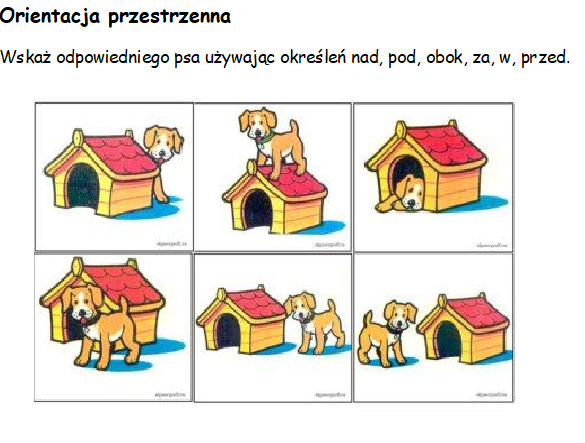 Percepcja słuchowa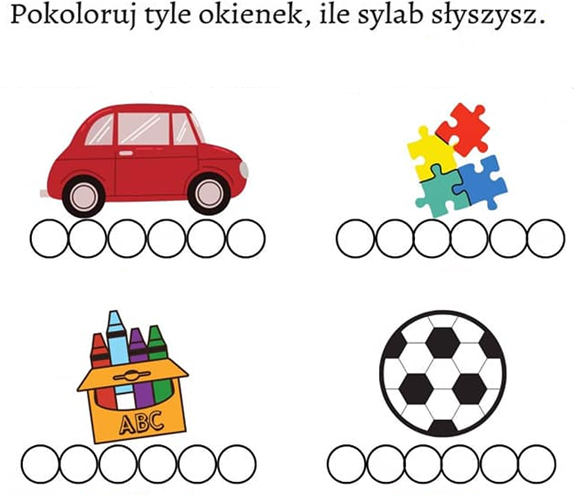 